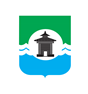 26.05.2021 года № 190РОССИЙСКАЯ  ФЕДЕРАЦИЯИРКУТСКАЯ ОБЛАСТЬДУМА БРАТСКОГО РАЙОНАРЕШЕНИЕО ходе реализации муниципальной программы «Профилактика безнадзорности и правонарушений граждан Братского района» на 2019-2023 годы за 2020 годЗаслушав информацию заведующего отделом культуры, молодежной политики и спорта администрации муниципального образования «Братский район» Светланы Александровны Коноваловой о ходе  реализации муниципальной программы «Профилактика безнадзорности и правонарушений граждан Братского района» на 2019-2023 годы за 2020 год,  руководствуясь статьями 30, 33, 46 Устава муниципального образования «Братский район», Дума Братского района                                                       РЕШИЛА:	1. Информацию заведующего отделом культуры, молодежной политики и спорта администрации муниципального образования «Братский район» Светланы Александровны Коноваловой о ходе  реализации муниципальной программы «Профилактика безнадзорности и правонарушений граждан Братского района» на 2019-2023 годы за 2020 год принять к сведению (прилагается).	2. Настоящее решение разместить на официальном сайте администрации муниципального образования «Братский район» в разделе «Дума» - www.bratsk.raion.ru.Председатель ДумыБратского района						                  С. В. КоротченкоПриложениек решению Думы Братского района от 26.05.2021 года № 190Информация о ходе реализации муниципальной программы «Профилактика безнадзорности и правонарушений граждан Братского района» на 2019-2023 годы за 2020 годМуниципальная программа «Профилактика безнадзорности и правонарушений граждан Братского района» утверждена постановлением мэра Братского района № 288 от 13.11.2014 года. (в редакции постановления мэра Братского района от 05.08.2020г. №553). Целью Программы является повышение эффективности деятельности системы профилактики безнадзорности, правонарушений и защиты прав несовершеннолетних.На достижение цели Программы направлена задача - совершенствование и дальнейшее развитие системы профилактики безнадзорности и правонарушений несовершеннолетних, направленной на защиту и улучшение положения семей и детей, попавших в трудную жизненную ситуацию.Решение поставленной задачи Программы обеспечивается в рамках подпрограммы «Правопорядок», являющейся составной частью Программы.Цель подпрограммы - совершенствование и дальнейшее развитие системы профилактики безнадзорности и правонарушений несовершеннолетних, направленное на защиту и улучшение положения семей и детей, попавших в трудную жизненную ситуацию. Для достижения цели подпрограммы  решаются следующие задачи: 1. Координация деятельности органов и учреждений системы профилактики безнадзорности и правонарушений.2. Развитие системы раннего выявления и исследования причин и условий, способствующих безнадзорности и совершению правонарушений несовершеннолетними.3. Организация и проведение комплекса мероприятий по профилактике безнадзорности и правонарушений.4. Организация и проведение комплекса мероприятий по профилактике безнадзорности, правонарушений для несовершеннолетних и их семей, попавших в трудную жизненную ситуацию и оказанию своевременной помощи. 5. Организация отдыха, оздоровления и занятости несовершеннолетних, состоящих на профилактических учетах, находящихся в трудной жизненной ситуации.6. Информационное обеспечение профилактики безнадзорности и правонарушений.7. Осуществление технического обеспечения проведения межведомственных мероприятий, акций, направленных на профилактику и снижение правонарушений.Ответственным исполнителем муниципальной программы является отдел культуры, молодежной политики и спорта Администрации муниципального образования «Братский район».Соисполнителями программы являются: -Отдел культуры, молодежной политики и спорта Администрации муниципального образования «Братский район»; -Межрайонное управление министерства социального развития, опеки и попечительства Иркутской области № 7; -Комиссия по делам несовершеннолетних и Защите их Прав Администрации муниципального образования «Братский район»; -Управление образования Администрации МО «Братский район»; -Межрайонное управление Министерства Внутренних Дел РФ «Братское»; -Отдел исполнения наказания ФКУ УИИ ГУФСИН России по Иркутской области (филиал по Братскому району); -ОГБУЗ «Братская районная больница»; -ОГКУ Центр занятости населения; -Общественные организации Братского района.Основные направления деятельности субъектов системы профилактики (соисполнителей муниципальной программы) регулируются Федеральным законом от 24.06.1999 года № 120-ФЗ «Об основах системы профилактики безнадзорности и правонарушений несовершеннолетних».При Администрации муниципального образования «Братский район» созданы и функционируют следующие комиссии:- Межведомственная комиссия по профилактике правонарушений;- Антинаркотическая комиссия МО «Братский район»;-Межведомственная комиссия по организации отдыха, оздоровления и занятости детей и подростков МО «Братский район».1. Краткое описание выполненных  основных мероприятий, а также результатов, достигнутых в 2020 годуВ рамках муниципальной программы проведены мероприятия, направленные на профилактику безнадзорности и правонарушений граждан Братского района. В отчетном периоде исполнены следующие мероприятия подпрограммы «Правопорядок» муниципальной программы «Профилактика безнадзорности и правонарушений граждан Братского района» на 2019-2023 годы:1.1. Координация деятельности органов и учреждений системы профилактики безнадзорности и правонарушений:- Проведение заседаний межведомственной комиссии по профилактике правонарушений при администрации МО «Братский район».- Своевременный обмен информацией между субъектами профилактики о выявленных фактах асоциального поведения родителей, лиц их заменяющих, фактах социального неблагополучия, требующих принятия незамедлительных мер.- Своевременный обмен информацией между органами и учреждениями системы профилактики о детях, оставшихся без родительского попечения, либо находящихся в условиях, создающих угрозу их жизни или здоровью.- Оперативное информирование субъектов профилактики о выявленных преступлениях и общественно-опасных деяниях, совершенных несовершеннолетними, суицидах, происшествиях, связанных с причинением вреда жизни и здоровью детей и подростков, фактов безнадзорности, безвестного отсутствия для незамедлительного реагирования и принятия своевременных мер.1.2. Выявление причин и условий, способствующих безнадзорности и совершению правонарушений несовершеннолетними:- Разработка и составление социального паспорта района (ежегодно).-Проведение психолого-педагогической диагностики развития несовершеннолетних, состоящих на учете в ОДН ОМВД, КДН и ЗП, склонных к совершению правонарушений.- Осуществление постоянного контроля за реализацией прав и обязанностей несовершеннолетних на получение основного общего образования.- Осуществление контроля и учета несовершеннолетних, не посещающих общеобразовательные организации и не имеющих основного (общего) образования, систематически пропускающих занятия по неуважительным причинам.- Сверка банка данных по семьям, несовершеннолетним, состоящим на профилактических учетах.- Выявление фактов жестокого обращения родителей с детьми и семейного насилия.- Осуществление проверок по месту жительства неблагополучных семей и детей, состоящих на профилактических учетах в органах системы профилактики.- Анализ проведения досуга несовершеннолетних, состоящих на учете в ОДН ОМВД и КДН и ЗП, детей из социально-неблагополучных семей.1.3. Проведение мероприятий по профилактике безнадзорности и правонарушений:- Организация комплекса мероприятий по профилактике безнадзорности и правонарушений для несовершеннолетних Братского района силами привлеченного по гражданско-правовому договору специалиста.-Участие в проведении родительских собраний, совещаний инструкторов по молодёжной политике физической культуре и спорту, совещании социальных педагогов с докладом на тему «Экстремизм в молодёжной среде».- Проведение круглого стола для учащихся старших классов на тему: «Профилактика экстремизма и терроризма в подростковой среде», «Вся правда о наркотиках» «Профилактика употребления психоактивных веществ», слёт общественных организаций «Точка сбора».-Проведение правовых консультаций, бесед по темам: "Подросток и закон", "Уголовная и административная ответственность за совершение противоправных поступков и преступлений, в том числе за нарушение времени нахождения на улице, террористических, националистических, экстремистских проявлений, за употребление алкогольной, наркотической продукции и табакокурения", с проведением бесед, кинолекториев «Секреты манипуляции – алкоголь», «Секреты манипуляции – табак», информационных часов. Были проведены беседы и лекции на тему «Мои жизненные цели и ценности», «Медицинские последствия употребления наркотических средств», «Все о вредных привычках», «Профилактика употребления алкоголя и психоактивных веществ», «Твой выбор», «В будущее без риска» об ответственном поведении участников дорожного движения, о последствиях, а также об информационной безопасности. Также несовершеннолетним были показаны видеоролики: «Это должен знать каждый», «Подростку о вредных привычках», «Урок трезвости – трезвая Россия», «Последствия употребления спайсов», «Реклама, которую не покажут по ТВ», «Спайс. Снюс.», «Опасно, сниффинг!», «Секреты манипуляции. Наркотики». Кроме того, были проведены тренинги, основная цель которых – это формирование приоритетов ЗОЖ, а также формирование устойчивого противостояния вредным привычкам. Так, были проведены тренинги такие как «За чистые легкие», «Мой выбор», «Скрепка», «Блюдо», «Портрет наркомана», «Меняемся местами те, кто», «Дождь», «Марионетка», «Счет до 15», «Роботы», «Молекулы», «Кто я?».- Проведение комплекса мероприятий по охране здоровья молодежи: проведение «круглого стола» на тему «Сохранение репродуктивного здоровья молодежи Братского района»; 24.03.2020г. проведение акции «Сдай тест на ВИЧ» (67 участников); проведение профилактической онлайн-акции «Под небом голубым!», посвященной дню борьбы с наркоманией. (23.06.2020 г.).- Проведение районного конкурса рисунков «Я выбираю жизнь», цельюкоторого была пропаганда духовных ценностей и престижа здорового образа жизни среди молодежи. - В образовательные организации направлены методические рекомендации по организации индивидуально-профилактической работы с несовершеннолетними, состоящими на учете в наркопосте, замеченными в употреблении психоактивных веществ, либо вовлеченных в незаконный оборот наркотиков.В 9 школах Братского района обновлены общественные наркологические посты «Здоровье +».1.4. Проведение мероприятий для несовершеннолетних и их семей, попавших в трудную жизненную ситуацию и оказанию своевременной помощи:- Совершенствование методики работы с родителями из социально неблагополучных семей по проблемам воспитания детей, разработка общерайонной тематики родительских собраний в МКОУ с привлечением всех субъектов системы профилактики.- Анализ профилактической работы, межведомственного планирования по выводу семей из «группы риска» на заседаниях КДН и ЗП МО «Братский район».- Организация профориентационной работы с несовершеннолетними.- Организация и проведение профилактических рейдов и операций в местах проведения досуга молодежи с целью выявления негативных явлений в подростковой среде.- Организация и проведение межведомственных рейдов по выявлению несанкционированной торговли, фактов продажи несовершеннолетним табачных изделий, пива и алкогольной продукции.- Организация занятости детей и подростков в учебное и каникулярное время, в том числе несовершеннолетних, состоящих на профилактических учетах, в творческих коллективах школ, клубов, дома детского творчества и спортивных секциях.- Проведение профилактической и реабилитационной работы с родителями, лишенными или ограниченными в родительских правах с целью восстановления семьи и, как следствие, возвращение ребенка в кровную семью.- Проведение бесед при постановке на первоначальный учет несовершеннолетних, осужденных к мерам наказания, не связанным с лишением свободы, для выявления социально-неблагополучных семей с последующей организацией профилактической работы с ними.- Оказание экстренной и плановой медицинской помощи несовершеннолетним, проживающим в социально-неблагополучных семьях.- Оказание помощи при получении, восстановлении необходимых документов членам семьи (паспорт, свидетельств о рождении, справок и т.д).- Осуществление контроля за несовершеннолетними, вернувшимися из учебных, воспитательных специальных учреждений закрытого типа, не взятых под стражу в период следствия, осужденных к условной мере наказания, в отношении которых применены принудительные меры воспитательного воздействия.- Проведение заседаний КДН и ЗП МО «Братский район» в режиме онлайн с поселениями, в которых показатели оперативной обстановки являются наиболее криминогенными по линии несовершеннолетних, в части совершения ими повторных преступлений и правонарушений (не реже 1 раза в квартал).- Проведение совместно с Управлением министерства социального развития, опеки и попечительства Иркутской области по Братскому району (МСРОиП) в поселениях района заседаний по профилактике негативных явлений в семьях, с привлечением в работе координационных Советов поселений, общественных организаций и субъектов профилактики (не менее 1 раза в 2 месяца).1.5. Организация отдыха, оздоровления и занятости несовершеннолетних, состоящих на профилактических учетах, находящихся в трудной жизненной ситуации:-Организация оздоровления несовершеннолетних в стационарных лагерях: информирование о предоставлении путевок; оказание помощи в сборе документов и подачи заявлений в Комплексный центр социального обслуживания семьям, находящимся в социально-опасном положении; организация отдыха детей-сирот, детей, оставшихся без попечения родителей, детей, находящихся в трудной жизненной ситуации на базе муниципальных загородных лагерей.- Оказание помощи в трудоустройстве необучающихся несовершеннолетних граждан, испытывающих трудности в поиске работы.1.6. Информационное обеспечение профилактики безнадзорности и правонарушений:- Организация информационной кампании по пропаганде семейных форм устройства детей, оставшихся без попечения родителей.- Размещение информационно-пропагандистских материалов в СМИ по вопросам здорового образа жизни, по профилактике безнадзорности и правонарушений. -  Изготовление и размещение социальной рекламы, информационных материалов (методички, листовки и т.п.) по профилактике и предупреждению безнадзорности и правонарушений.- Размещение баннеров антинаркотической направленности на территории Братского района.-Конкурс видеороликов «Лучше, чем наркотики» (За ЗОЖ, творчество, искусство)-Изготовление  буклетов для родителей и детей на темы:  «Наркотики свяжут тебя», «Телефон доверия», «Главная защита от наркотиков-семья», "Негативные явления в молодежной среде", "Воспитание подростка: как сформировать стремление к ЗОЖ", "Признаки употребления токсических веществ", "Причины употребления ПАВ в подростковом возрасте", "Семейное благополучие-основа профилактики", "Табак и  подросток» "Влияние стиля семейного воспитания на психологическое здоровье ребенка", "Правовая ответственность родителей за воспитание детей", "Как помочь сказать вашему ребенку нет", "Здоровье ребенка в ваших руках».1.7. Техническое обеспечение мероприятий:- Осуществление технического обеспечения проведения межведомственных мероприятий, акций, направленных на профилактику и снижение правонарушений. Так в 2020 году достигнуты следующие результаты:1. Сократилось:- число групповых преступлений на 36%, с 14 до 9 преступлений. В группах несовершеннолетних совершено 3 преступления (2019г. – 10); - количество общественно опасных деяний, совершённых учащимися образовательных учреждений, не достигших возраста, с которого, согласно закону, наступает уголовная ответственность, на 22% (с 23 до 18), большую часть из которых составляют преступления против собственности. 2. Возросло:-количество преступлений, совершенных несовершеннолетними, относящимися к категории «не учащиеся и не работающие» в 2020 году – 9 чел. (2019 год -7 чел);- в смешанных группах,  количество  преступлений возросло до 6 (2019г. - 2);В 2020 году, в  период условного осуждения, несовершеннолетними не совершено ни одного преступления, (аналогичная статистика в 2019 году).По состоянию на 01.01.2021 года на учете в Базе Данных (далее - БД) Иркутской области в социально-опасном положении (далее - СОП) состоят:- 69 семей (2019г. - 64), в данных семьях проживает 150 детей, в основном это многодетные малообеспеченные семьи, среди которых высокий процент алкогольной зависимости;- 49 несовершеннолетних (2019г. - 55), из них 7 подростков за употребление спиртных напитков (2019г. - 5).Снято с учета БД Иркутской области СОП за отчетный период:- 53 несовершеннолетних (2019г. - 42), из них в связи с исправлением – 31 (2019г. - 20);- 64 семьи (2019г. - 48), из них в связи с улучшением ситуации в семье – 55 (2019г. - 42).Помимо заседаний на территории МО «Братский район» проводятся рабочие группы при прокуратуре Братского района, в которых так же принимают участие все субъекты профилактики МО «Братский район».В рамках подпрограммы «Правопорядок» решается одна из важнейших задач – занятость детей во внеурочное время, вовлечение их в кружки, активное участие в работе клубных формирований, в проведении массовых мероприятий. В муниципальном образовании «Братский район» для выполнения данных задач привлечены 35 учреждений клубного типа и 41 библиотека, 20 инструкторов по спорту и 18 инструкторов по молодежной политике.Одним из направлений подпрограммы «Правопорядок» является оздоровление несовершеннолетних детей. В 2020 году летнее оздоровление на территории Братского района не проводилось в связи с пандемией COVID-19.С марта 2020г. учреждения культуры Братского района вынуждены проводить мероприятия в онлайн–формате. В приложении Viber и  соцсетях по профилактике вредных привычек проводились конкурсы рисунков, просмотры видеороликов, презентаций, информационных онлайн - буклетов, видео – акций. В течение 2020 года, в соответствии с планами работы, проведены детские и подростковые мероприятия, тематические беседы, конкурсы, концерты, развлекательные и познавательные программы, акции, выставки, а также профилактические мероприятия по пропаганде здорового и безопасного образа жизни, нравственно-патриотические мероприятия, по профилактике табакокурения, алкоголизма и наркомании. К участию в мероприятиях привлекались дети из многодетных и малообеспеченных семей, а также состоящие на различных профилактических учетах. В поселки Тарма, Кежемский, Тангуй и Прибрежный приобретено спортивно-игровое оборудование для привлечения подростков (аэрохоккей, бильярдный и теннисный столы). Как показала практика, данное оборудование очень востребовано, это способствует отвлечению детей и подростков от социально-негативных явлений. В учреждениях культуры Братского района работают 247 культурно-досуговых формирований, из них 34 для молодежи и 168 для детей: хореографические, театральные, вокальные кружки, установлены теннисные и бильярдные столы, работают социально-игровые комнаты и т.д. Участие в клубных формированиях общедоступно для всех социальных категорий детей, подростков и молодежи, так как являются бесплатными. В клубных учреждениях проводятся «минуты общения» с детьми различных категорий на темы: вредные привычки, поведение и общение среди сверстников и старших, об ответственности за различные проступки. Значительное внимание уделяется формированию спортивных кружков на базе учреждений культуры, так как занятия спортом неотделимы от здорового образа жизни. Для вовлечения несовершеннолетних к занятиям в клубных формированиях,  учреждения культуры ведут совместную работу с социальными педагогами школ. Во всех учреждениях культуры установлен запрет на распитие спиртных напитков и табакокурения.Учреждениями культуры Братского района за 12 месяцев 2020 года для детей и подростков  проведено   3458  мероприятий (в том числе - онлайн) 38 655 человек, 236 из них – мероприятия по профилактике безнадзорности и правонарушений, количество участников  составило 1416 человек. В 2020 году по программе «Профилактика безнадзорности и правонарушений граждан Братского района» освоено 69 тысяч рублей.В отчетном периоде целевые показатели Программы достигнуты и дальнейшая реализация Программы необходима. 